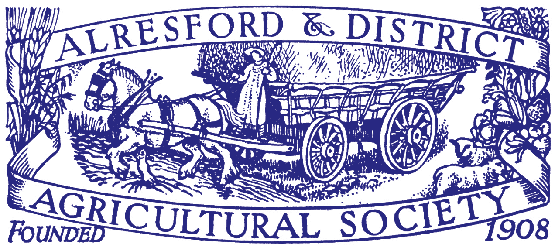 ALRESFORD AGRICULTURAL SHOWSATURDAY 5th SEPTEMBER 20201ST March 2020Dear Exhibitor,Please find below the application form for a trade/craft/produce exhibitor pitch.  We’re delighted that you are interested in exhibiting at our Show.Exhibitor pitches are allocated to show a wide variety of products and services to the public.  Preference is given to those relating to agriculture. Unfortunately, we cannot guarantee a pitch as we are often oversubscribed and we like to ensure that all exhibitor are relevant to our Show.  All unsuccessful applicants will be notified shortly after 1st June and any fee returned. The Alresford Show is not for profit event and therefore we thank you in advance for your continued support and the timely and accurate completion of all the necessary paperwork, which is an important part of securing a safe and enjoyable show for everyone.Before completing these forms, please be aware of the following information:A downloadable copy of the Rules and Regulations has been posted on the website (please read) before completing this form.  We cannot be responsible for any problems that may arise from failure to observe these regulations and reserve the right to refuse admission if there are any issues which concern us.Please keep a copy as a record of your booking and as a receipt of payment.  No other receipt will be issued.Copies of the Showground map is available to download from our website. www.alresfordshow.co.uk. The Showground layout is subject to further revision and later versions will be posted.Please note that all trade stand vehicles must be removed from the Showground by 9am on Show day and parked in the free car park indicated on the map. If you need a vehicle near your stand for stock etc. you will need to apply for sufficient space to accommodate your vehicle within your pitch (as per Trade Stand Regulations).We have a policy of no vehicle movements on the showground after 9am therefore, deliveries after that time must go to the public car park and be collected from there by exhibitors.Due to the weight of traffic causing delays at the gates early on Show day we encourage all trade exhibitors to come in and set up on Thursday and Friday; craft and produce exhibitors may set up on Friday and use the RED gate for access.We strongly recommend purchasing access to WIFI if you are intending to accept card payments.  Access to the normal networks are limited when the Showground is full.Please book DIRECTLY with the Show’s WIFI suppliers at:	https://alresford.networks.events/This year we are not allowing Traders to bring their own petrol generators due to Health and Safety issues.  We look forward to welcoming you to this year’s Show.  If you have any queries, please do let me know.Yours sincerelyCaroline HewettTrade Stand Secretary (email: exhibitors@alresfordshow.co.uk)Secretary: Val Watley, P.O. Box 146, Alresford, Hampshire, SO24 4AJ    Tel: 01962 73874 email: secretary@alresfordshow.co.ukTrade Stand Secretary: Caroline Hewett, Slate Cottage, Newton Valence, Alton, Hampshire GU34 3RE Tel: 01420 588034 email: exhibitors@alresfordshow.comThe Society is a charity which exists to improve agriculture for the public benefit and education Alresford & District Agricultural Society Ltd Registered No. 02231722 Registered  Charity  No. 298980 Registered office: Grange Farm, Tichborne, Alresford, Hampshire, SO24 0NERegistered in England & WalesALRESFORD & DISTRICT AGRICULTURAL SOCIETY ANNUAL SHOWTrade, Craft & Produce Stand Application BookingSATURDAY 5th SEPTEMBER 2020CLOSING DATE FOR APPLICATIONS - JUNE 1st, 2020. Please refer to regulations.TICKETS AND EXTRASALRESFORD & DISTRICT AGRICULTURAL SOCIETY ANNUAL SHOWTrade, Craft & Produce Stand Application PaymentSATURDAY 5th SEPTEMBER 2020A company Limited by Guarantee Registered in England No. 02231722 Reg. Charity No. 298980 Not registered for VAT.Please note that your application will not be confirmed until full payment has been received. After completion, please retain a copy as a receipt and send your application to: -Caroline Hewett, Slate Cottage, Newton Valence, Alton, Hampshire GU34 3REEmail: exhibitors@alresfordshow.co.uk Tel: 01420 588034ALRESFORD & DISTRICT AGRICULTURAL SOCIETY ANNUAL SHOWExhibitor Risk Assessments/Insurance Details Please complete all sections of this application form and return to the Trade Stand Secretary with your payment.  PLEASE USE BLOCK CAPITALSAll stands must have a minimum of £2.5 million Public Liability insurance cover. A copy of your certificate must accompany your application, if this is outdated by 5/9/2020 then a renewal copy must also be forwarded.Clause 21 Cancellation & Abandonment InsuranceIf you wish to take up this cover please complete the form and return it to the Secretary by 1st June 2020.A copy of the Policy Wording is available on request.We hereby apply for stand/pitch and agree to abide by the Rules & Regulations of the Society.Signed: ........................................................................... Date: ………………………………………… Alresford & District Agricultural Society Ltd.CFOA Fire Risk AssessmentTO BE COMPLETED FOR EACH UNIT/STALL IN LINE WITH NATIONALLY RECOGNISED FIRE RISK ASSESSMENT GUIDESTo comply with relevant fire safety legislation, you MUST complete a Fire Risk Assessment of your unit. The Risk Assessment needs to identify the fire hazards and persons at risk, you must endeavour to remove or reduce these risks and protect people from fire. Failure to comply with this requirement may result in your unit being prohibited from use. You must be able to answer YES to the following questions. This signed and completed form must be maintained available for inspection by theFire & Rescue Service / Event Organiser / Council Officers at all times.You must undertake a Fire Risk Assessment for each unit, which must be suitable for the circumstances. You do not need to use this formand may use another method if you wish, however, this form is considered to be suitable for most market stalls and traders units.PLEASE NOTE: This document does not preclude you from prosecution or removal from the site should a subsequent inspection reveal unsatisfactory standards.Fire Safety GuidanceFire Risk Assessment Guidance for Open Air Events and Venues. www.gov.uk/government/uploads/system/uploads/attachment_data/file/14891/fsra-open-air.pdf  Guidance on Temporary Structures, Large Tents and Marquees. www.muta.org.uk/MUTAMembers/media/MUTAMembersMedia/PDFs/MUTA-s-Best-Practice-Guide,-November-2014.pdf  Code of Practice 24: Part 4 - Use of LPG Cylinders: The Use of LPG for Catering at Outdoor Functions (March 1999)www.uklpg.org/shop/codes-of-practice/use-of-lpg-cylinders-the-use-of-lpg-for-catering-at-outdoor-functions-march-1999/DESCRIPTIONRATEBOOKINGCOSTTRADE STAND SPACE NB: minimum 4 metre frontage increasing in 1 metre increments – all depths are fixed at 9metresTRADE STAND SPACE NB: minimum 4 metre frontage increasing in 1 metre increments – all depths are fixed at 9metresTRADE STAND SPACE NB: minimum 4 metre frontage increasing in 1 metre increments – all depths are fixed at 9metresTRADE STAND SPACE NB: minimum 4 metre frontage increasing in 1 metre increments – all depths are fixed at 9metresTrade stand (Min £136)£34/metre frontageCharity stand (Min £103)£25.75/metre frontageTented Shedding Pitch 3m x 3m £134/pitchTENTS FOR HIRE:  Tubular tent 3.66m depth.  Other sizes and depths are also available, please contact for details.TENTS FOR HIRE:  Tubular tent 3.66m depth.  Other sizes and depths are also available, please contact for details.TENTS FOR HIRE:  Tubular tent 3.66m depth.  Other sizes and depths are also available, please contact for details.TENTS FOR HIRE:  Tubular tent 3.66m depth.  Other sizes and depths are also available, please contact for details.3m width@£278; 6m width@£340; 9m width@£433CRAFT MARQUEE SPACEInside craft marquee 3m x 3m pitchNB: this year there is no power in the craft tent.£113/pitchPRODUCE TENT SPACE3m x 4m (approx.) pitch – produce to take home3m x 4m (approx.) pitch – produce to eat at the show£165/pitch    £210/pitch     Additional Tickets @ £2 discount     Adult                                         Senior Citizen                                             Child 11-16 years£13£11£3Chairs – plastic folding£4.65 eachTables –  rectangular 6ft trestle£10.80 eachElectricity - limited availability, please state loading£100/plugWIFI -  https://alresford.networks.events/Please book directly via this linkWe will be bringing LPG (NB:  NO PETROL GENERATORS ARE PERMITTED)Yes/No                                    Total = £Name:Company Name:Address:Responsible Person:Date of Assessment:Signature of Assessor:General Risk AssessmentGeneral Risk AssessmentGeneral Risk AssessmentGeneral Risk AssessmentIdentified HazardPersons at RiskControls in PlaceAdditional Controls RequiredInsuranceInsuranceInsuranceInsurer Name and Information of Public Liability StatusAmount coveredPolicy Term – start and end datesName and address of ExhibitorEstimated irrecoverable costs: £Calculate the cost of cover, where the sum insured represents 100% of irrecoverable expenses.Sum Insured X 4.25% + 12% (insurance tax) = £EVENTEVENTAlresford Agricultural ShowAlresford Agricultural ShowAlresford Agricultural ShowAlresford Agricultural ShowAlresford Agricultural ShowAlresford Agricultural ShowUNIT NAME & LOCATIONUNIT NAME & LOCATIONDATE/TIMEDATE/TIMESTART5/9/2020 - 9.00 am5/9/2020 - 9.00 amFINISH5/9/2020 - 6.00 pm5/9/2020 - 6.00 pmUNIT DETAILSUNIT DETAILSPERSON IN CHARGEPERSON IN CHARGEUNIT DETAILSUNIT DETAILSTYPE AND USE OF UNITTYPE AND USE OF UNITUNIT DETAILSUNIT DETAILSSIZE (M2)SIZE (M2)UNIT DETAILSUNIT DETAILSMAXIMUM OCCUPANCYMAXIMUM OCCUPANCYSTAFFUNIT DETAILSUNIT DETAILSMAXIMUM OCCUPANCYMAXIMUM OCCUPANCYPUBLICTOTALACTION/COMMENTACTION/COMMENTACTION/COMMENT1. Are adequate exits provided for the numbers of persons within the unit or stall? (Are your staff and customers able to evacuate easily if the normal exit is blocked?)1. Are adequate exits provided for the numbers of persons within the unit or stall? (Are your staff and customers able to evacuate easily if the normal exit is blocked?)1. Are adequate exits provided for the numbers of persons within the unit or stall? (Are your staff and customers able to evacuate easily if the normal exit is blocked?)1. Are adequate exits provided for the numbers of persons within the unit or stall? (Are your staff and customers able to evacuate easily if the normal exit is blocked?)YES      NO2. Where necessary, are there sufficient directional signs indicating the appropriate escape route and do they comply with current regulations?2. Where necessary, are there sufficient directional signs indicating the appropriate escape route and do they comply with current regulations?2. Where necessary, are there sufficient directional signs indicating the appropriate escape route and do they comply with current regulations?2. Where necessary, are there sufficient directional signs indicating the appropriate escape route and do they comply with current regulations?YES      NO3 Are the exits maintained available, unobstructed, and unlocked at all times the premises are in use.3 Are the exits maintained available, unobstructed, and unlocked at all times the premises are in use.3 Are the exits maintained available, unobstructed, and unlocked at all times the premises are in use.3 Are the exits maintained available, unobstructed, and unlocked at all times the premises are in use.YES      NO4. If the normal lighting failed would the occupants be able to make a safe exit? (Consider back up lighting)4. If the normal lighting failed would the occupants be able to make a safe exit? (Consider back up lighting)4. If the normal lighting failed would the occupants be able to make a safe exit? (Consider back up lighting)4. If the normal lighting failed would the occupants be able to make a safe exit? (Consider back up lighting)YES      NO5. Do you have an adequate number of fire extinguishers/fire blankets available in prominent positions and easily available for use?5. Do you have an adequate number of fire extinguishers/fire blankets available in prominent positions and easily available for use?5. Do you have an adequate number of fire extinguishers/fire blankets available in prominent positions and easily available for use?5. Do you have an adequate number of fire extinguishers/fire blankets available in prominent positions and easily available for use?YES      NO6. Has the fire-fighting equipment been tested within the last 12 months?Note: a certificate of compliance will normally be required6. Has the fire-fighting equipment been tested within the last 12 months?Note: a certificate of compliance will normally be required6. Has the fire-fighting equipment been tested within the last 12 months?Note: a certificate of compliance will normally be required6. Has the fire-fighting equipment been tested within the last 12 months?Note: a certificate of compliance will normally be requiredYES      NO7. Have your staff been instructed on how to operate the fire-fighting equipment provided?7. Have your staff been instructed on how to operate the fire-fighting equipment provided?7. Have your staff been instructed on how to operate the fire-fighting equipment provided?7. Have your staff been instructed on how to operate the fire-fighting equipment provided?YES      NO8. Have your staff been made aware of what to do should an incident occur, how to raise the alarm, evacuate the unit, and the exit locations?8. Have your staff been made aware of what to do should an incident occur, how to raise the alarm, evacuate the unit, and the exit locations?8. Have your staff been made aware of what to do should an incident occur, how to raise the alarm, evacuate the unit, and the exit locations?8. Have your staff been made aware of what to do should an incident occur, how to raise the alarm, evacuate the unit, and the exit locations?      YES      NO9. Have you identified combustible materials that could promote fire spread beyond the point of ignition such as paper/cardboard, bottled LPG etc. and reduced the risk of them being involved in an incident?9. Have you identified combustible materials that could promote fire spread beyond the point of ignition such as paper/cardboard, bottled LPG etc. and reduced the risk of them being involved in an incident?9. Have you identified combustible materials that could promote fire spread beyond the point of ignition such as paper/cardboard, bottled LPG etc. and reduced the risk of them being involved in an incident?9. Have you identified combustible materials that could promote fire spread beyond the point of ignition such as paper/cardboard, bottled LPG etc. and reduced the risk of them being involved in an incident?YES      NO10. Have you identified all ignition sources and ensured that they are kept away from all flammable materials?10. Have you identified all ignition sources and ensured that they are kept away from all flammable materials?10. Have you identified all ignition sources and ensured that they are kept away from all flammable materials?10. Have you identified all ignition sources and ensured that they are kept away from all flammable materials?YES      NO11. Are the structure, roofing, walls and fittings of your stall or unit flame retardant?Note: certificates of compliance will normally be required11. Are the structure, roofing, walls and fittings of your stall or unit flame retardant?Note: certificates of compliance will normally be required11. Are the structure, roofing, walls and fittings of your stall or unit flame retardant?Note: certificates of compliance will normally be required11. Are the structure, roofing, walls and fittings of your stall or unit flame retardant?Note: certificates of compliance will normally be required YES      NO    12. If any staff sleep in the stall is there a working smoke detector and a clear exit route at night?         Note: Persons should not be allowed to sleep within a high-risk area and some Authorities and events do NOT allow any sleeping within units.12. If any staff sleep in the stall is there a working smoke detector and a clear exit route at night?         Note: Persons should not be allowed to sleep within a high-risk area and some Authorities and events do NOT allow any sleeping within units.12. If any staff sleep in the stall is there a working smoke detector and a clear exit route at night?         Note: Persons should not be allowed to sleep within a high-risk area and some Authorities and events do NOT allow any sleeping within units.12. If any staff sleep in the stall is there a working smoke detector and a clear exit route at night?         Note: Persons should not be allowed to sleep within a high-risk area and some Authorities and events do NOT allow any sleeping within units.YES    NO     N/A13. Are you aware that you must not stock or sell certain items, i.e. fireworks, garden flares, household candles, tea lights, etc.?13. Are you aware that you must not stock or sell certain items, i.e. fireworks, garden flares, household candles, tea lights, etc.?13. Are you aware that you must not stock or sell certain items, i.e. fireworks, garden flares, household candles, tea lights, etc.?13. Are you aware that you must not stock or sell certain items, i.e. fireworks, garden flares, household candles, tea lights, etc.?YES      NO14.Do you have sufficient bins for refuse? Is all refuse kept away from your unit?14.Do you have sufficient bins for refuse? Is all refuse kept away from your unit?14.Do you have sufficient bins for refuse? Is all refuse kept away from your unit?14.Do you have sufficient bins for refuse? Is all refuse kept away from your unit?YES      NO15.Are you aware that petrol generators are not permitted on site?15.Are you aware that petrol generators are not permitted on site?15.Are you aware that petrol generators are not permitted on site?15.Are you aware that petrol generators are not permitted on site?YES      NOACTION/COMMENTACTION/COMMENTACTION/COMMENTDo You use LPG? (If ‘No’ ignore questions 16-25) Do You use LPG? (If ‘No’ ignore questions 16-25) Do You use LPG? (If ‘No’ ignore questions 16-25) Do You use LPG? (If ‘No’ ignore questions 16-25) YES      NO16. Do you have an inspection / gas safety certificate for the appliances and pipework (copy to be available for inspection) and are all hose connections made with “crimped” fastenings?16. Do you have an inspection / gas safety certificate for the appliances and pipework (copy to be available for inspection) and are all hose connections made with “crimped” fastenings?16. Do you have an inspection / gas safety certificate for the appliances and pipework (copy to be available for inspection) and are all hose connections made with “crimped” fastenings?16. Do you have an inspection / gas safety certificate for the appliances and pipework (copy to be available for inspection) and are all hose connections made with “crimped” fastenings?YES      NO17. Are the cylinders kept outside, secured in the upright position and out of the reach of the general public?17. Are the cylinders kept outside, secured in the upright position and out of the reach of the general public?17. Are the cylinders kept outside, secured in the upright position and out of the reach of the general public?17. Are the cylinders kept outside, secured in the upright position and out of the reach of the general public?YES      NO18. Are appliances fixed securely on a firm non-combustible heat insulating base and surrounded by shields of similar material on three sides?18. Are appliances fixed securely on a firm non-combustible heat insulating base and surrounded by shields of similar material on three sides?18. Are appliances fixed securely on a firm non-combustible heat insulating base and surrounded by shields of similar material on three sides?18. Are appliances fixed securely on a firm non-combustible heat insulating base and surrounded by shields of similar material on three sides?YES      NO19. Are the cylinders located away from entrances, emergency exits and circulation areas?19. Are the cylinders located away from entrances, emergency exits and circulation areas?19. Are the cylinders located away from entrances, emergency exits and circulation areas?19. Are the cylinders located away from entrances, emergency exits and circulation areas?YES      NO20. Are the gas cylinders readily accessible to enable easy isolation in case of an emergency?20. Are the gas cylinders readily accessible to enable easy isolation in case of an emergency?20. Are the gas cylinders readily accessible to enable easy isolation in case of an emergency?20. Are the gas cylinders readily accessible to enable easy isolation in case of an emergency?YES      NO21. Do you ensure that all gas supplies are isolated at the cylinder, as well as the appliance when the apparatus is not in use?21. Do you ensure that all gas supplies are isolated at the cylinder, as well as the appliance when the apparatus is not in use?21. Do you ensure that all gas supplies are isolated at the cylinder, as well as the appliance when the apparatus is not in use?21. Do you ensure that all gas supplies are isolated at the cylinder, as well as the appliance when the apparatus is not in use?YES      NO22. Do you ensure that only those cylinders in use are kept at your unit/stall? (Spares should be kept to a minimum and in line with any specific conditions for the event)22. Do you ensure that only those cylinders in use are kept at your unit/stall? (Spares should be kept to a minimum and in line with any specific conditions for the event)22. Do you ensure that only those cylinders in use are kept at your unit/stall? (Spares should be kept to a minimum and in line with any specific conditions for the event)22. Do you ensure that only those cylinders in use are kept at your unit/stall? (Spares should be kept to a minimum and in line with any specific conditions for the event)YES      NO23. Is a member of staff, appropriately trained in the safe use of LPG, present in the unit / stall at all times?23. Is a member of staff, appropriately trained in the safe use of LPG, present in the unit / stall at all times?23. Is a member of staff, appropriately trained in the safe use of LPG, present in the unit / stall at all times?23. Is a member of staff, appropriately trained in the safe use of LPG, present in the unit / stall at all times?YES      NO   If answer to any question is "NO", please detail below actions taken to remedy the situation.If answer to any question is "NO", please detail below actions taken to remedy the situation.If answer to any question is "NO", please detail below actions taken to remedy the situation.If answer to any question is "NO", please detail below actions taken to remedy the situation.If answer to any question is "NO", please detail below actions taken to remedy the situation.If answer to any question is "NO", please detail below actions taken to remedy the situation.If answer to any question is "NO", please detail below actions taken to remedy the situation.If answer to any question is "NO", please detail below actions taken to remedy the situation.Continue on separate sheet if necessaryContinue on separate sheet if necessaryContinue on separate sheet if necessaryContinue on separate sheet if necessaryContinue on separate sheet if necessaryContinue on separate sheet if necessaryContinue on separate sheet if necessaryResponsible Person:…………………………………………………………….......................................................................................…………………………………………………………….......................................................................................…………………………………………………………….......................................................................................…………………………………………………………….......................................................................................…………………………………………………………….......................................................................................…………………………………………………………….......................................................................................SignaturePrint NamePrint NameDateDesignation:…………………………………………………………….......................................................................................…………………………………………………………….......................................................................................…………………………………………………………….......................................................................................…………………………………………………………….......................................................................................…………………………………………………………….......................................................................................…………………………………………………………….......................................................................................Company:…………………………………………………………….......................................................................................…………………………………………………………….......................................................................................…………………………………………………………….......................................................................................…………………………………………………………….......................................................................................…………………………………………………………….......................................................................................…………………………………………………………….......................................................................................